Name of Journal: World Journal of Clinical CasesManuscript NO: 79099Manuscript Type: CASE REPORTIs lymphatic invasion of microrectal neuroendocrine tumors an incidental event?: A case reportRan JX et al. A case of microrectal neuroendocrine tumorJing-Xue Ran, Liang-Bi Xu, Wan-Wei Chen, Hao-Yi Yang, Yan Weng, Yong-Mei PengJing-Xue Ran, Yan Weng, Yong-Mei Peng, Clinical Medical School, Guizhou Medical University, Guiyang 550000, Guizhou Province, ChinaLiang-Bi Xu, Wan-Wei Chen, Hao-Yi Yang, Endoscopy Center, Affiliated Hospital of Guizhou Medical University, Guiyang 550000, Guizhou Province, ChinaAuthor contributions: Ran JX was responsible for writing the paper; Xu LB was responsible for patient treatment and study design; Chen WW and Yang HY were responsible for collecting and analyzing data; Weng Y and Peng YM were responsible for patient follow-up.Supported by Guizhou Science and Technology Plan Project, No. ZK2022-General-443; and Science and Technology Fund of Guizhou Provincial Health and Health Commission, No. gzwkj2023-135.Corresponding author: Liang-Bi Xu, MA, Chief Physician, Endoscopy Center, Affiliated Hospital of Guizhou Medical University, No. 9 Beijing Road, Guiyang 550000, Guizhou Province, China. gzxlb@sina.comReceived: August 30, 2022Revised: January 2, 2023Accepted: Published online: AbstractBACKGROUNDA rectal neuroendocrine tumor (rNET) is a malignant tumor originating from neuroendocrine cells. Currently, tumor size is the primary basis for assessing tumor risk.CASE SUMMARYThis article reports the case of a 46-year-old male patient who underwent a colonoscopy that found a 3 mm rectal polypoid bulge. The pathological examination of a sample collected with biopsy forceps revealed a neuroendocrine tumor. Further endoscopic submucosal dissection rescue therapy was used. The presence of lymphatic vessels indicated that the tumor had infiltrated the negative resection margin. The lesion was located in the distal rectum near the anal canal. Therefore, to ensure the patient’s quality of life, follow-up observation was conducted after full communication with the patient. No tumor recurrence or distant metastasis has been found during the 13-mo follow-up after surgery.CONCLUSIONDespite the presence of lymphatic invasion and extremely small diameter rNETs in our case, this phenomenon may not imply a higher risk of distant lymph node and organ metastasis.Key Words: Rectal neuroendocrine tumor; Tumor size; Lymphatic invasion; Case reportRan JX, Xu LB, Chen WW, Yang HY, Weng Y, Peng YM. Is lymphatic invasion of microrectal neuroendocrine tumors an incidental event?: A case report. World J Clin Cases 2023; In pressCore Tip: Due to the heterogeneity and atypical symptoms of rectal neuroendocrine tumors, in the process of clinical diagnosis and treatment, it is not sufficient to judge the risk of tumor metastasis based only on tumor size and lymphovascular invasion. Therefore, during treatment, it is necessary to formulate an individualized plan, undertake close follow-up observation, and try to improve the quality of life and disease prognosis of patients while reducing the burden of treatment.INTRODUCTIONA rectal neuroendocrine tumor (rNET) is a rectal malignancy that originates from neuroendocrine cells with an insidious onset and a lack of specific first symptoms[1]. In recent years, with the extensive development of colon cancer screening programs and the improvement of endoscopic diagnosis and treatment techniques, the incidence of rNET has increased annually[2]. The incidence of rNET has increased nearly 10 times in the past 30 years, indicating that this type of tumor may not be uncommon[3]. Clinically, rNETs are usually found during endoscopy, the vast majority are 10 mm or less in diameter[4]. According to the European Neuroendocrine Tumor Society guidelines, tumor size greater than 20 mm is a risk factor for tumor invasion and metastasis, but vascular invasion, lymph node metastasis, and distant metastasis may also occur in the case of smaller tumors[5,6]. Currently, for rNETs with a tumor size of 10 mm or less, existing treatment guidelines recommend radical surgery and, in the presence of definite vascular invasion, additional lymph node dissection[7,8]. Here, we report a case of a 3 mm rNET located in the distal rectum with lymphatic invasion after endoscopic resection.CASE PRESENTATIONChief complaintsPolypoid bulge found on colonoscopy.History of present illnessA 46-year-old male patient underwent colonoscopy and was found to have a 3-mm-sized polypoid bulge with a smooth surface in the rectum 3 cm from the anus. After sample collection with biopsy forceps, the pathological diagnosis was neuroendocrine tumor (NET) (Figure 1).History of past illnessNo special history of past illness.Personal and family historyThe patient's father had a history of colon cancer. His Personal history has nothing notable.Physical examinationNo special.Laboratory examinationsNo special.Imaging examinationsBefore endoscopic submucosal dissection (ESD), computed tomography (CT) showed no abnormalities in the enhancement of the chest and abdomen. To clarify whether additional surgery was required, further assessment by 68Gallium labeled somatostatin analogues-positron emission tomography (68Ga-SSA-PET)/CT was used, but the results showed no abnormalities.Pathological examinationsThe pathological diagnosis of the specimen after ESD rescue therapy was rNET G1. The lesion infiltrated into the submucosa. The depth of submucosal infiltration was 1000 μm. The distance between the deepest infiltration of the lesion and the basal incision margin was 500 μm. The lesion size was 2550 μm. The horizontal and vertical resection margins were negative (Figure 1). Immunohistochemical (IHC) results were as follows: CK (weak +), Vim (-), Syn (+), CD56 (strong +), CgA (strong +), CK7 (-), CK20 (weak +), Villin (+), CEA (focal+), and Ki-67 (2%; Figure 2). The lymphatic invasion was confirmed by D2-40 and CD31 staining (Figure 3).MULTIDISCIPLINARY EXPERT CONSULTATIONAfter the pathological examination of the biopsy clamped specimen suggested neuroendocrine tumor, the patient underwent multidisciplinary consultation with oncology, surgery and nuclear medicine, and finally decided to complete 68Ga-SSA-PET/CT, and no distant metastasis was found. Therefore, we decided to perform ESD after consulting the patient's consent and followed up regularly after the operation.FINAL DIAGNOSISThe pathological diagnosis of the specimen after ESD rescue therapy was rNET G1.TREATMENTESD salvage therapy was applied.OUTCOME AND FOLLOW-UPNo tumor recurrence or distant metastasis was detected at 13 mo postoperative follow-up using endoscopy and CT-enhanced scans of the whole abdomen (including the pelvis).DISCUSSIONGastroenteropancreatic neuroendocrine tumors (GEP-NETs) are the most common type of NETs[9]. The rectum is the most common site for GEP-NETs in Asian populations[10]. In recent years, with the extensive development of colorectal cancer screening programs and the improvement of endoscopic diagnosis and treatment techniques, the incidence of rNET has continued to rise.Lymphovascular invasion (LVI) refers to the presence of tumor cells in blood vessels and lymphatic channels. LVI is closely related to tumor metastasis in distant organs and lymph nodes. A meta-analysis found that LVI was associated with an increased risk of distant lymph node metastasis (LNM) after local resection of rNETs[11]. Therefore, LVI is a risk factor for LNM. Another meta-analysis found that, for small rNETs with a tumor size of 10 mm or less, even in the presence of LVI, the prognosis was good after endoscopic resection, with a 5-year follow-up recurrence rate of only 0.3%. In addition, tiny rNETs smaller than 5 mm had a lower incidence of LVI than rNETs with a tumor size of 5-10 mm[12].In recent years, the detection rate of LVI in rNETs has increased significantly due to immunohistochemical detection methods[12-14]. This increasing trend is proportional to tumor size, even in the fraction of rNETs less than or equal to 5 mm, the detection rate is still about 50%[13]. One study reported that the detection rate of LVI by IHC staining (56.9%) was 6 times higher than that of hematoxylin and eosin (HE) staining alone (8.8%)[15]. This result suggests that the possibility of LVI in small rNETs was underestimated prior to using IHC staining. Both vascular and lymphatic invasion are included in LVI and usually need to be distinguished by IHC detection. Vascular invasion and lymphatic invasion have different effects on LNM. In small rNETs, vascular invasion may have a greater impact on LNM than lymphatic invasion[11].In this rNET patient, the endoscopic tumor size was 3 mm with lymphatic invasion, the smallest rNET with LVI reporting in all existing research. At the same time, no instances of LNM or distant metastasis were found after the enhanced chest and total abdominal CT and 68G-SSA-PET/CT. During the 13-mo follow-up after ESD, we did not find tumor recurrence or distant metastasis using endoscopy at the 6-mo and 1-year postoperative follow-up. Whole abdominal CT-enhanced scans did not show tumor recurrence or distant metastasis. These findings suggest that, in small (< 10 mm) or even tiny (< 5 mm) rNETs, although there is lymphatic invasion, lymphatic invasion may not be a determinant of LNM.A cohort study found that after 6 years of follow-up in patients with rNETs who underwent endoscopic resection, about 1% of the patients developed LNM or distant metastasis, and the tumor grades were G2. In contrast, patients with grade G1 rNETs whose tumor size was less than 20 mm and who underwent endoscopic resection did not develop lymph node or distant metastasis[16]. Therefore, the risk factors for lymph node and distant metastasis of rNETs with a tumor size less than 20 mm need further study.Although this patient had lymphatic invasion, no lymph node or distant metastasis was found. Therefore, in the absence of a well-established correlation between LVI and LNM of rNETs with a tumor size less than 20 mm, additional surgery may not benefit all patients with LVI. The tumor grade, tumor size, LVI, and depth of invasion may still need to be comprehensively considered to determine whether to perform additional surgery. In addition, imaging studies and radionuclide scintigraphy can be considered when it is unclear whether additional surgery is required[15].In this patient, the tumor surface was smooth, and endoscopy showed that the tumor size was small. The tumor was misdiagnosed as a hyperplastic polyp and was subjected to examination with biopsy forceps. The size of the lesion was 1500 μm. Residual lesions were found after ESD salvage surgery, in which the tumor size was found to be 1050 μm. These results indicated that simple biopsy forceps were insufficient for such rNETs, and ESD salvage was a suitable option. For hyperplastic polyps of the left colon and rectum with a tumor size of 5 mm or less, both the Japanese Society of Gastroenterology and the European Society for Gastrointestinal Endoscopy recommend endoscopic follow-up only[17,18]. The rectum is a high-incidence site of NETs. Therefore, we suggest that, if the lesions are smooth and bulging, especially when the margins of the lesions are not clear, the possibility of NETs should be considered. The possibility of NETs should be excluded by forceps and biopsy.For this patient, to ensure his quality of life, we did not choose to conduct surgical intervention, but rather continued with follow-up observation. According to previous literature reports, the metastasis of rNETs can occur after more than 10 years[19,20]. Although no LNM and distant metastasis were found in the short-term follow-up of this patient, long-term follow-up is extremely important, especially for lymph node and liver metastasis. Therefore, this patient’s end point of follow-up should be at least 10 years. In the subsequent follow-up schedule, we will perform endoscopy and CT-enhanced scans of the whole abdomen (including the pelvis) once a year, with an additional 68Ga-SSA-PET/CT if abnormalities are detected during the follow-up.CONCLUSIONrNETs have heterogeneity and atypical symptoms. Therefore, it is not sufficient to judge the risk of tumor metastasis during clinical diagnosis and treatment based only on tumor size and LVI. Instead, during treatment, it is necessary to formulate an individualized plan, undertake close follow-up observation, and try to improve the quality of life and disease prognosis of patients while reducing the burden of treatment.REFERENCES1 Soga J. Carcinoids of the rectum: an evaluation of 1271 reported cases. Surg Today 1997; 27: 112-119 [PMID: 9017986 DOI: 10.1007/BF02385898]2 Tsikitis VL, Wertheim BC, Guerrero MA. Trends of incidence and survival of gastrointestinal neuroendocrine tumors in the United States: a seer analysis. J Cancer 2012; 3: 292-302 [PMID: 22773933 DOI: 10.7150/jca.4502]3 Dasari A, Shen C, Halperin D, Zhao B, Zhou S, Xu Y, Shih T, Yao JC. Trends in the Incidence, Prevalence, and Survival Outcomes in Patients With Neuroendocrine Tumors in the United States. JAMA Oncol 2017; 3: 1335-1342 [PMID: 28448665 DOI: 10.1001/jamaoncol.2017.0589]4 Scherübl H. Rectal carcinoids are on the rise: early detection by screening endoscopy. Endoscopy 2009; 41: 162-165 [PMID: 19214898 DOI: 10.1055/s-0028-1119456]5 Hyun JH, Lee SD, Youk EG, Lee JB, Lee EJ, Chang HJ, Sohn DK. Clinical impact of atypical endoscopic features in rectal neuroendocrine tumors. World J Gastroenterol 2015; 21: 13302-13308 [PMID: 26715813 DOI: 10.3748/wjg.v21.i47.13302]6 Shinohara T, Hotta K, Oyama T. Rectal carcinoid tumor, 6 mm in diameter, with lymph node metastases. Endoscopy 2008; 40 Suppl 2: E40-E41 [PMID: 18302079 DOI: 10.1055/s-2007-966849]7 Ramage JK, De Herder WW, Delle Fave G, Ferolla P, Ferone D, Ito T, Ruszniewski P, Sundin A, Weber W, Zheng-Pei Z, Taal B, Pascher A; Vienna Consensus Conference participants. ENETS Consensus Guidelines Update for Colorectal Neuroendocrine Neoplasms. Neuroendocrinology 2016; 103: 139-143 [PMID: 26730835 DOI: 10.1159/000443166]8 Expert Committee on Neuroendocrine Tumors, Chinese Society of Clinical Oncology. Expert consensus on gastroenteropancreatic neuroendocrine tumors in China. Linchuang Zhongliuxue Zazhi 2016; 21: 927-946 [DOI: 10.3969/j.issn.1009-0460.2016.10.013]9 Bornschein J, Kidd M, Malfertheiner P, Modlin IM. [Gastrointestinal neuroendocrine tumors]. Dtsch Med Wochenschr 2008; 133: 1505-1510 [PMID: 18597210 DOI: 10.1055/s-2008-1081099]10 Gastrointestinal Pathology Study Group of Korean Society of Pathologists, Cho MY, Kim JM, Sohn JH, Kim MJ, Kim KM, Kim WH, Kim H, Kook MC, Park DY, Lee JH, Chang H, Jung ES, Kim HK, Jin SY, Choi JH, Gu MJ, Kim S, Kang MS, Cho CH, Park MI, Kang YK, Kim YW, Yoon SO, Bae HI, Joo M, Moon WS, Kang DY, Chang SJ. Current Trends of the Incidence and Pathological Diagnosis of Gastroenteropancreatic Neuroendocrine Tumors (GEP-NETs) in Korea 2000-2009: Multicenter Study. Cancer Res Treat 2012; 44: 157-165 [PMID: 23091441 DOI: 10.4143/crt.2012.44.3.157]11 Kang HS, Kwon MJ, Kim TH, Han J, Ju YS. Lymphovascular invasion as a prognostic value in small rectal neuroendocrine tumor treated by local excision: A systematic review and meta-analysis. Pathol Res Pract 2019; 215: 152642 [PMID: 31585816 DOI: 10.1016/j.prp.2019.152642]12 Sekiguchi M, Sekine S, Sakamoto T, Otake Y, Nakajima T, Matsuda T, Taniguchi H, Kushima R, Ohe Y, Saito Y. Excellent prognosis following endoscopic resection of patients with rectal neuroendocrine tumors despite the frequent presence of lymphovascular invasion. J Gastroenterol 2015; 50: 1184-1189 [PMID: 25936647 DOI: 10.1007/s00535-015-1079-7]13 Kitagawa Y, Ikebe D, Hara T, Kato K, Komatsu T, Kondo F, Azemoto R, Komoda F, Tanaka T, Saito H, Itami M, Yamaguchi T, Suzuki T. Enhanced detection of lymphovascular invasion in small rectal neuroendocrine tumors using D2-40 and Elastica van Gieson immunohistochemical analysis. Cancer Med 2016; 5: 3121-3127 [PMID: 27748061 DOI: 10.1002/cam4.935]14 Kwon MJ, Kang HS, Soh JS, Lim H, Kim JH, Park CK, Park HR, Nam ES. Lymphovascular invasion in more than one-quarter of small rectal neuroendocrine tumors. World J Gastroenterol 2016; 22: 9400-9410 [PMID: 27895428 DOI: 10.3748/wjg.v22.i42.9400]15 Carideo L, Prosperi D, Panzuto F, Magi L, Pratesi MS, Rinzivillo M, Annibale B, Signore A. Role of Combined [(68)Ga]Ga-DOTA-SST Analogues and [(18)F]FDG PET/CT in the Management of GEP-NENs: A Systematic Review. J Clin Med 2019; 8 [PMID: 31337043 DOI: 10.3390/jcm8071032]16 Kuiper T, van Oijen MGH, van Velthuysen MF, van Lelyveld N, van Leerdam ME, Vleggaar FD, Klümpen HJ. Endoscopically removed rectal NETs: a nationwide cohort study. Int J Colorectal Dis 2021; 36: 535-541 [PMID: 33230657 DOI: 10.1007/s00384-020-03801-w]17 Tanaka S, Saitoh Y, Matsuda T, Igarashi M, Matsumoto T, Iwao Y, Suzuki Y, Nozaki R, Sugai T, Oka S, Itabashi M, Sugihara KI, Tsuruta O, Hirata I, Nishida H, Miwa H, Enomoto N, Shimosegawa T, Koike K. Evidence-based clinical practice guidelines for management of colorectal polyps. J Gastroenterol 2021; 56: 323-335 [PMID: 33710392 DOI: 10.1007/s00535-021-01776-1]18 Ferlitsch M, Moss A, Hassan C, Bhandari P, Dumonceau JM, Paspatis G, Jover R, Langner C, Bronzwaer M, Nalankilli K, Fockens P, Hazzan R, Gralnek IM, Gschwantler M, Waldmann E, Jeschek P, Penz D, Heresbach D, Moons L, Lemmers A, Paraskeva K, Pohl J, Ponchon T, Regula J, Repici A, Rutter MD, Burgess NG, Bourke MJ. Colorectal polypectomy and endoscopic mucosal resection (EMR): European Society of Gastrointestinal Endoscopy (ESGE) Clinical Guideline. Endoscopy 2017; 49: 270-297 [PMID: 28212588 DOI: 10.1055/s-0043-102569]19 Shigematsu Y, Kanda H, Konishi T, Takazawa Y, Inoue Y, Muto T, Ishikawa Y, Takahashi S. Recurrence 30 Years after Surgical Resection of a Localized Rectal Neuroendocrine Tumor. Intern Med 2017; 56: 1521-1525 [PMID: 28626177 DOI: 10.2169/internalmedicine.56.7547]20 Kwaan MR, Goldberg JE, Bleday R. Rectal carcinoid tumors: review of results after endoscopic and surgical therapy. Arch Surg 2008; 143: 471-475 [PMID: 18490556 DOI: 10.1001/archsurg.143.5.471]FootnotesInformed consent statement: Written informed consent was obtained from the patient for publication of this report and all accompanying images.Conflict-of-interest statement: The authors have no conflicts of interest to declare.CARE Checklist (2016) statement: The authors have read the CARE Checklist (2016), and the manuscript was prepared and revised according to the CARE Checklist (2016).Open-Access: This article is an open-access article that was selected by an in-house editor and fully peer-reviewed by external reviewers. It is distributed in accordance with the Creative Commons Attribution NonCommercial (CC BY-NC 4.0) license, which permits others to distribute, remix, adapt, build upon this work non-commercially, and license their derivative works on different terms, provided the original work is properly cited and the use is non-commercial. See: https://creativecommons.org/Licenses/by-nc/4.0/Provenance and peer review: Unsolicited article; Externally peer reviewed.Peer-review model: Single blindPeer-review started: August 30, 2022First decision: December 9, 2022Article in press: Specialty type: Gastroenterology and HepatologyCountry/Territory of origin: ChinaPeer-review report’s scientific quality classificationGrade A (Excellent): AGrade B (Very good): 0Grade C (Good): 0Grade D (Fair): DGrade E (Poor): 0P-Reviewer: Cerwenka H, Austria; Haddadi S, Algeria S-Editor: Gong ZM L-Editor: A P-Editor: Gong ZMFigure Legends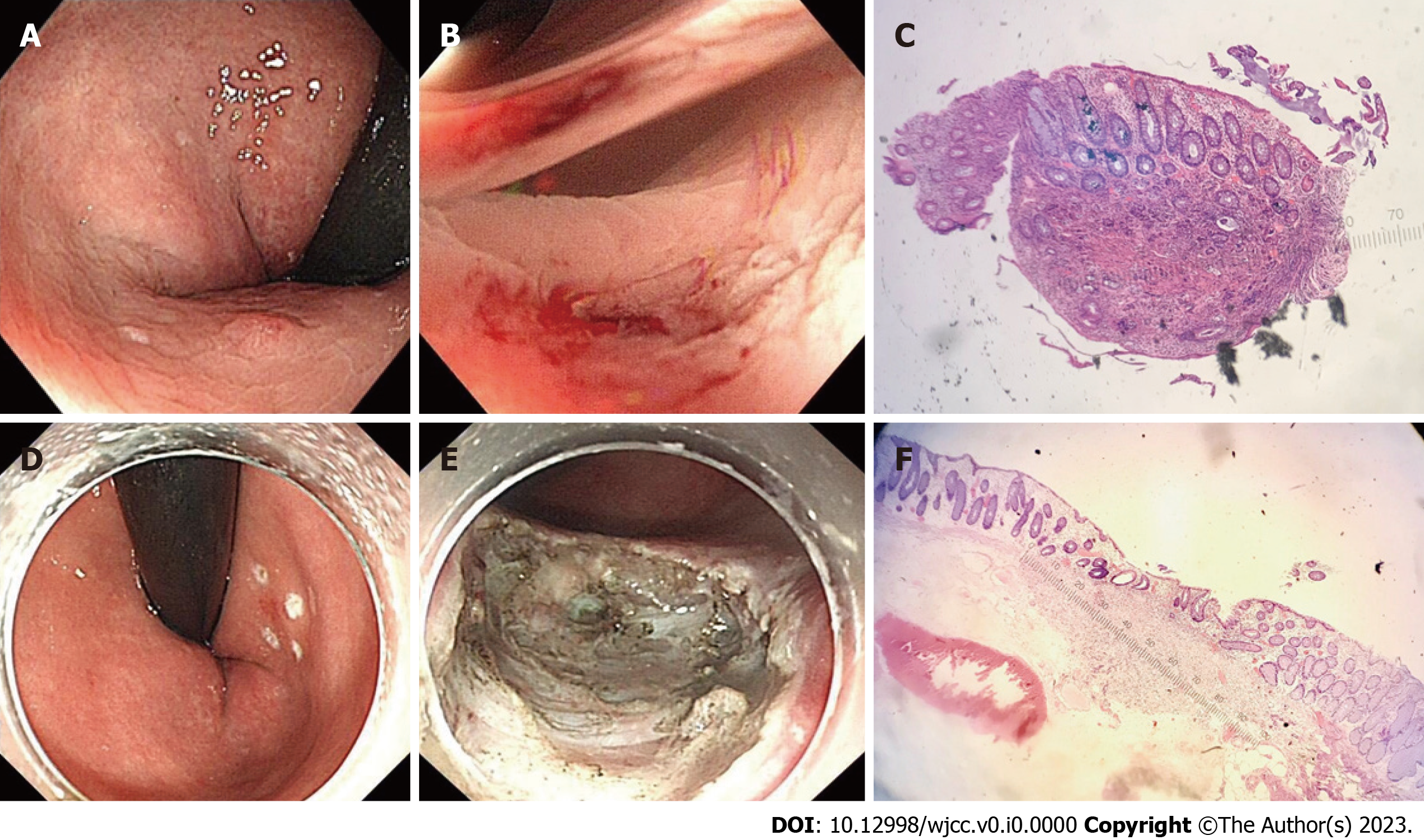 Figure 1 The endoscopic manifestation of the rectal neuroendocrine tumor. A-C: Rectal neuroendocrine tumor (rNET): under a white light endoscope, the surface is smooth, sessile, and the same color as the surrounding mucosa (A); after biopsy forceps (B); the first hematoxylin and eosin (H&E) stained pathological smear after the tumor was removed by biopsy forceps (C; × 40). Endoscopic submucosal dissection (ESD) remedial treatment; D-F: Under white light endoscope, before ESD (D); after additional ESD (E); HE stained pathological smears of specimens after ESD (F, × 40).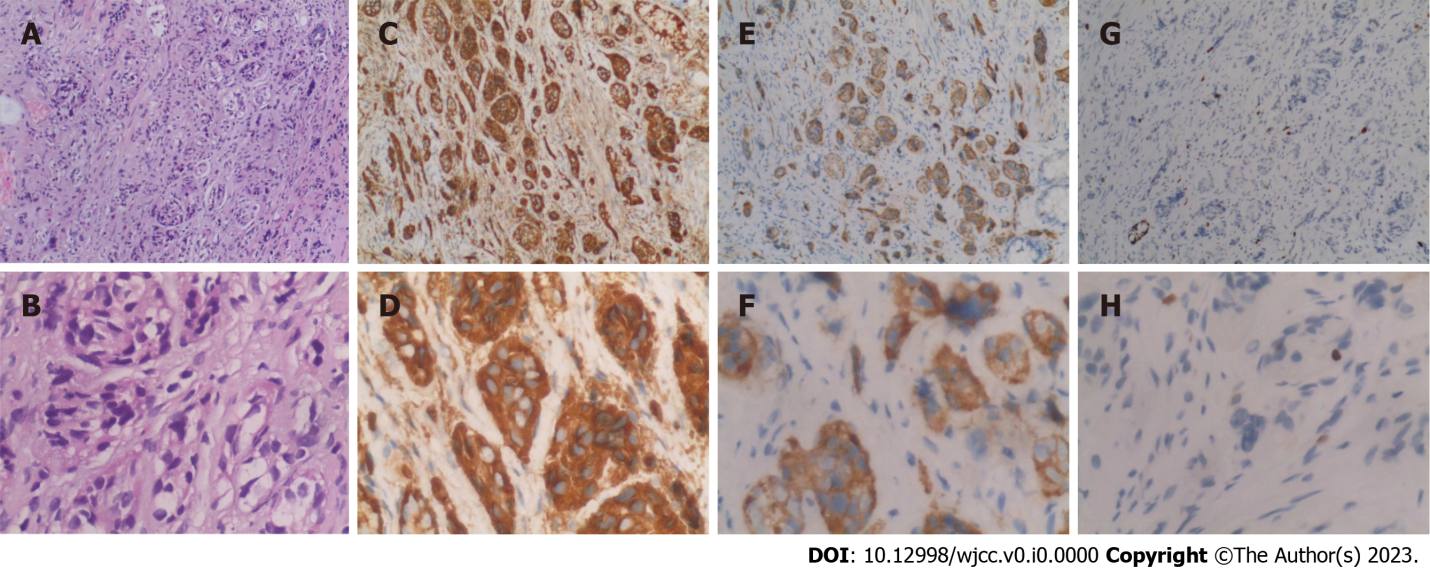 Figure 2 Pathological smears of tumor tissue after various immunohistochemical staining. A-H: HE (A, × 100; B, × 400); CgA (C, × 100; D, × 400); Syn (E, × 100; F, × 400); and ki67 (G, × 100; H, × 400).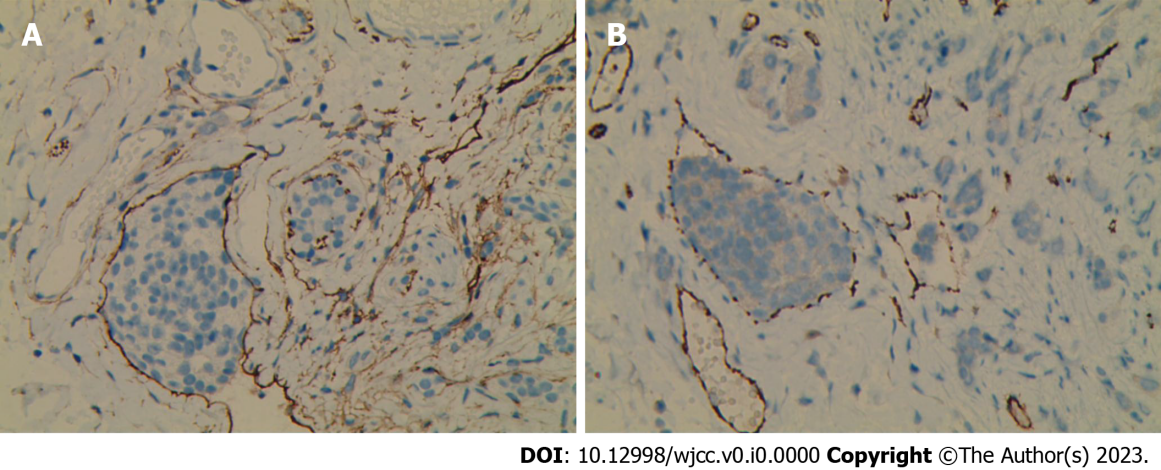 Figure 3 The tumor was found to have lymphatic invasion after staining with CD31 (A) and D2-40 (B). A and B: × 200.